ROTINA DO TRABALHO PEDAGÓGICO PARA SER REALIZADA EM DOMICÍLIO (Berçário II-A) - Profª CLÁUDIAData: 09/08 a 13/08 de 2021E.M.E.I. “Emily de Oliveira Silva”SEGUNDA-FEIRA TERÇA-FEIRAQUARTA-FEIRAQUINTA-FEIRASEXTA-FEIRABERÇÁRIO I-AVídeo: A lenda da Iara sereia (turma do folclore)Disponível em: https://www.youtube.com/watch?v=gDEnVgMcJDA Atividade  Colocar a criança para assistir o vídeo e registrar o momento.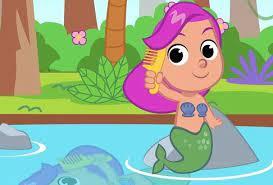 BERÇÁRIO I-AHoje é dia de música.Caranguejo não é peixe.Disponível em:https://www.youtube.com/watch?v=JkeyELnyNRQATIVIDADE Cantar e dançar, seguindo as orientações do vídeo. Bater palmas estimular sons. Momento de muita diversão.Objetivo: Corpo gestos e movimento.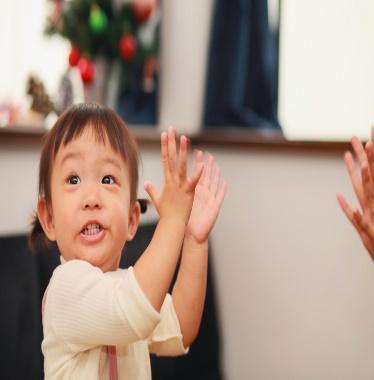 BERÇÁRIO I-AAtividade Improvisar um instrumento Musical como tampa, balde, panela ou caixa e incentivar o bebê a bater. Batucar com as mãos e deixar que o bebê imite.Objetivo: aguçar a percepção de sons.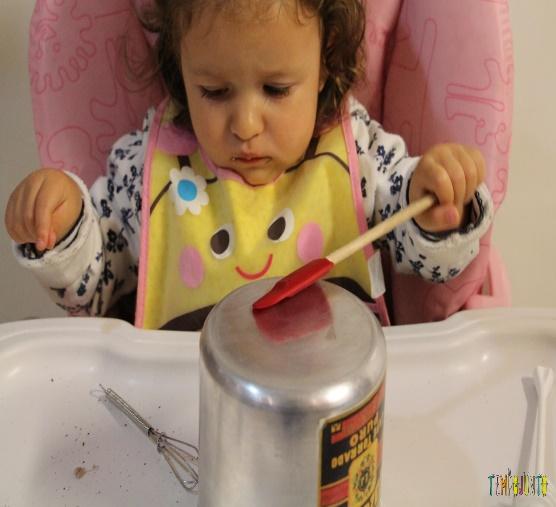     BERÇÁRIO I-AAtividade Vídeo gravado pela professora: Cláudia  O Cachorrinho saltitanteDisponível em: https://youtu.be/VZVLG_z1Rno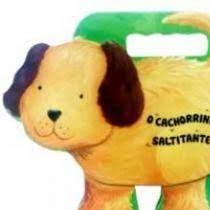     BERÇÁRIO I-A(EO) (CG)Dia da massagem - A massagem é uma atividade prazerosa e facilitadora de momentos relaxantes em qualquer idade, é muito importante o toque, do contato pele com pele entre o adulto e a criança por ela cuidada, especialmente nos primeiros anos de vida.Observação- Se o bebê tiver um hidratante ou óleo específico para ele, seria interessante estar aproveitando esse momento para usá-lo na massagem.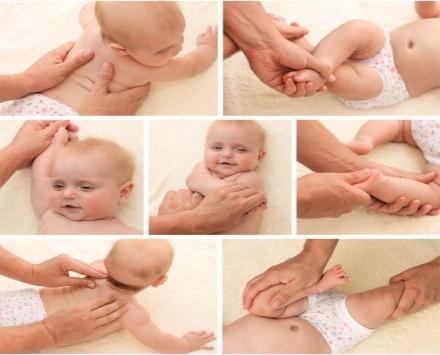                              Bom final de	               	  SEMANA !!! 